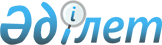 О внесении дополнения в постановление Правительства Республики Казахстан от 25 марта 2009 года № 410
					
			Утративший силу
			
			
		
					Постановление Правительства Республики Казахстан от 17 мая 2011 года № 526. Утратило силу постановлением Правительства Республики Казахстан от 28 сентября 2015 года № 802      Сноска. Утратило силу постановлением Правительства РК от 28.09.2015 № 802 (вводится в действие по истечении десяти календарных дней после дня его первого официального опубликования).      Правительство Республики Казахстан ПОСТАНОВЛЯЕТ:



      1. Внести в постановление Правительства Республики Казахстан от 25 марта 2009 года № 410 "Об утверждении нормативов затрат на производство видов продукции растениеводства, подлежащих обязательному страхованию, на один гектар посевной площади" (САПП Республики Казахстан, 2009 г., № 17, ст. 146) следующее дополнение:



      в нормативах затрат на производство видов продукции растениеводства, подлежащих обязательному страхованию, на один гектар посевной площади, утвержденных указанным постановлением:



      пункт 3 примечания по применению нормативов затрат на производство видов продукции растениеводства, подлежащих обязательному страхованию, на один гектар посевной площади дополнить частью следующего содержания:

      "При этом, действие настоящего пункта распространяется на договоры обязательного страхования в растениеводстве, заключенные с 1 января 2010 года.".



      2. Настоящее постановление вводится в действие по истечении десяти календарных дней после первого официального опубликования.      Премьер-Министр

      Республики Казахстан                       К. Масимов
					© 2012. РГП на ПХВ «Институт законодательства и правовой информации Республики Казахстан» Министерства юстиции Республики Казахстан
				